HONORABLE AYUNTAMIENTO CONSTITUCIONAL DEL MUNICIPIO DE ZAPOTLÁN EL GRANDE, JALISCOPRESENTE: Con apoyo en lo dispuesto por los artículos 115 de la Constitución Política de los Estados Unidos Mexicanos, 1, 2,3,73,77,85 fracción IV, 86 de la Constitución Política del Estado de Jalisco, 1,2,3,4 punto número 125, 5, 10, 27, 29, 30, 34, 35, 38 fracción II y IV, 41 fracción II y IV, 49 y 50 de la Ley del Gobierno y la Administración Pública, Municipal para el Estado de Jalisco, así como lo normado en los artículos 38 fracción III, 40, 47, 54, 87, 90, 92, 99, 104 al 109 y demás relativos y aplicables del Reglamento Interior del Ayuntamiento de Zapotlán el Grande, me permito presentar A este  Pleno Edilicio, “INICIATIVA DE ACUERDO QUE AUTORIZA AL MUNICIPIO DE ZAPOTLÁN EL GRANDE JALISCO,  FIRMA DE CONTRATO DE COMODATO CON LA SECRETARÍA DE ADMINISTRACIÓN DEL PODER EJECUTIVO DEL ESTADO DE JALISCO,”, lo cual sustento en la siguiente EXPOSICIÓN DE MOTIVOS: I.- Sabemos que nuestro ayuntamiento y su actividad Edilicia tienen sustento en el artículo 115 de la  Constitución Política de los Estados Unidos Mexicanos, pues en dicho dispositivo constitucional se  establece que los Estados adoptarán, para su régimen interior, la forma de Gobierno republicano, representativo y popular, teniendo como base de su división territorial y de su organización política y administrativa el Municipio libre; así también es de nuestro conocimiento que la propia es decir la Constitución Política del Estado de Jalisco, en sus artículos 73, 77, 80, 88 y demás relativos aplicables señalan las bases de la organización política y administrativa del Estado de Jalisco, siendo así que por ello se reconoce a los  municipios su personalidad jurídica y su patrimonio propio; además establece los mecanismos para organizar la administración pública municipal, de donde emana la  Ley del Gobierno y la Administración Pública del Estado de Jalisco, que reitera, reconoce,  regula la vida y cause del municipio como nivel de Gobierno, base de la organización política, administrativa y de la división territorial de nuestro Estado de Jalisco.II.- Ahora bien y tocante a las facultades, de los integrantes del ayuntamiento se dota de facultades en los instrumentos legales antes citados a los ediles del ayuntamiento, a quien se dota del uso del deber  y obligación para presentar iniciativas,  como en la especie, facultad expresa previstas en el artículo 87 primer párrafo y fracción I, Reglamento Interior del Ayuntamiento de Zapotlán El Grande Jalisco, por lo que en mi calidad de Presidente Municipal e integrante de este cuerpo edilicio y además como Presidente de la Comisión Edilicia de Seguridad Publica y Prevención Social, les comunico que en el marco de del Fondo de Aportaciones para la Seguridad Publica de los Estados y del Distrito Federal, con la finalidad de atender las políticas y estrategias establecidas en los Ejes Estratégicos del Sistema Nacional de Seguridad Publica y los Programas con Prioridad Nacional, aprobados por el Consejo Nacional de Seguridad Pública, con Aportaciones Municipales para Tecnologías, Infraestructura y Equipamiento de Apoyo a la Operación Policial, el gobierno del estado de Jalisco, el pasado día 28 veintiocho de enero del año 2022 se  hizo entrega de 2 moto patrullas para el servicio de  seguridad publica en nuestro municipio.A fin de formalizar el comodato nos ha hecho llegar el formato con el clausulado, con fecha 17 de los corrientes, mismo que se acompaña anexo y forma parte del presente punto de acuerdo que plasmo en imagen en el documento que se presenta y solicito se tenga por reproducido para los efectos correspondientes a que haya lugar.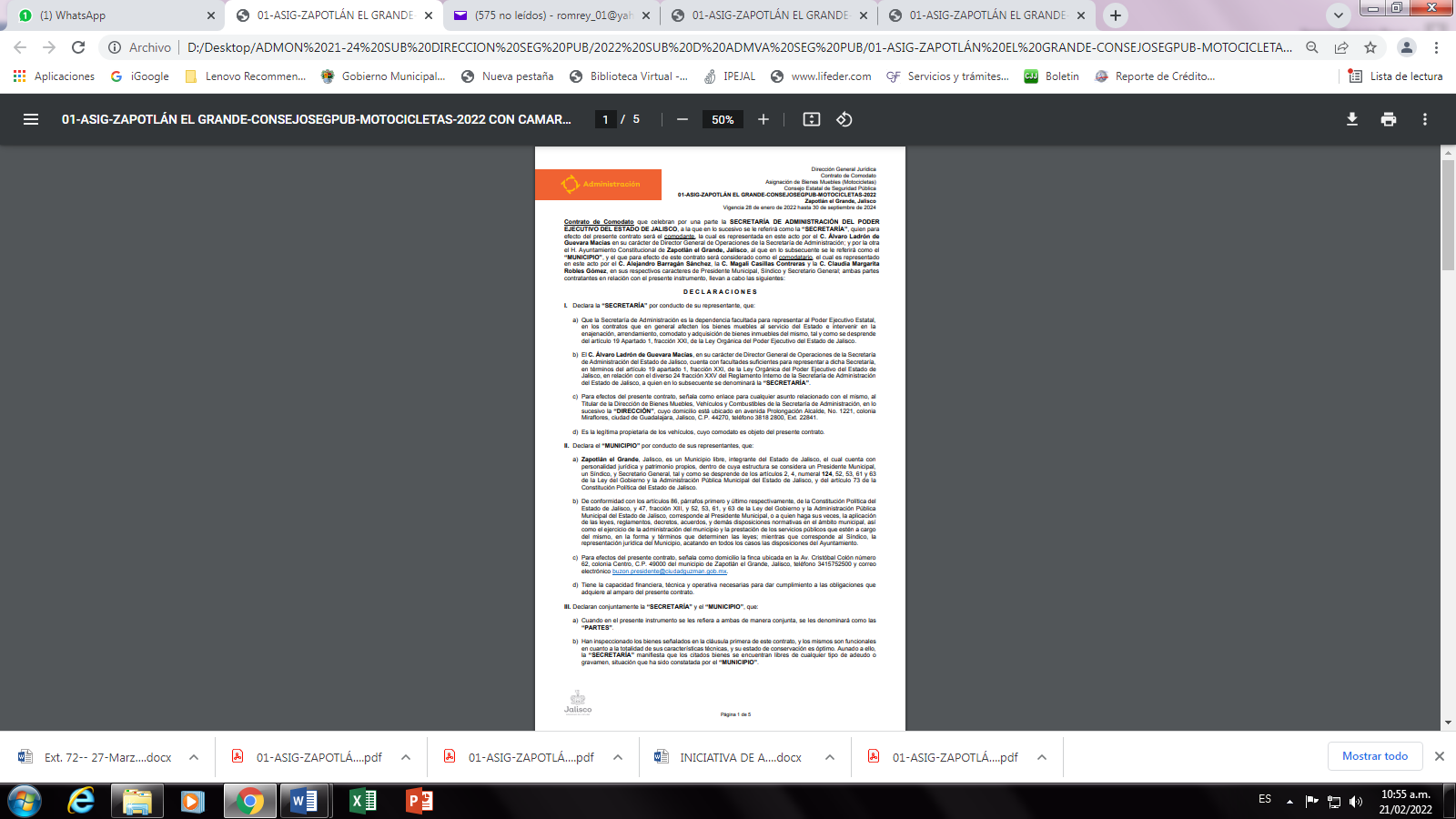 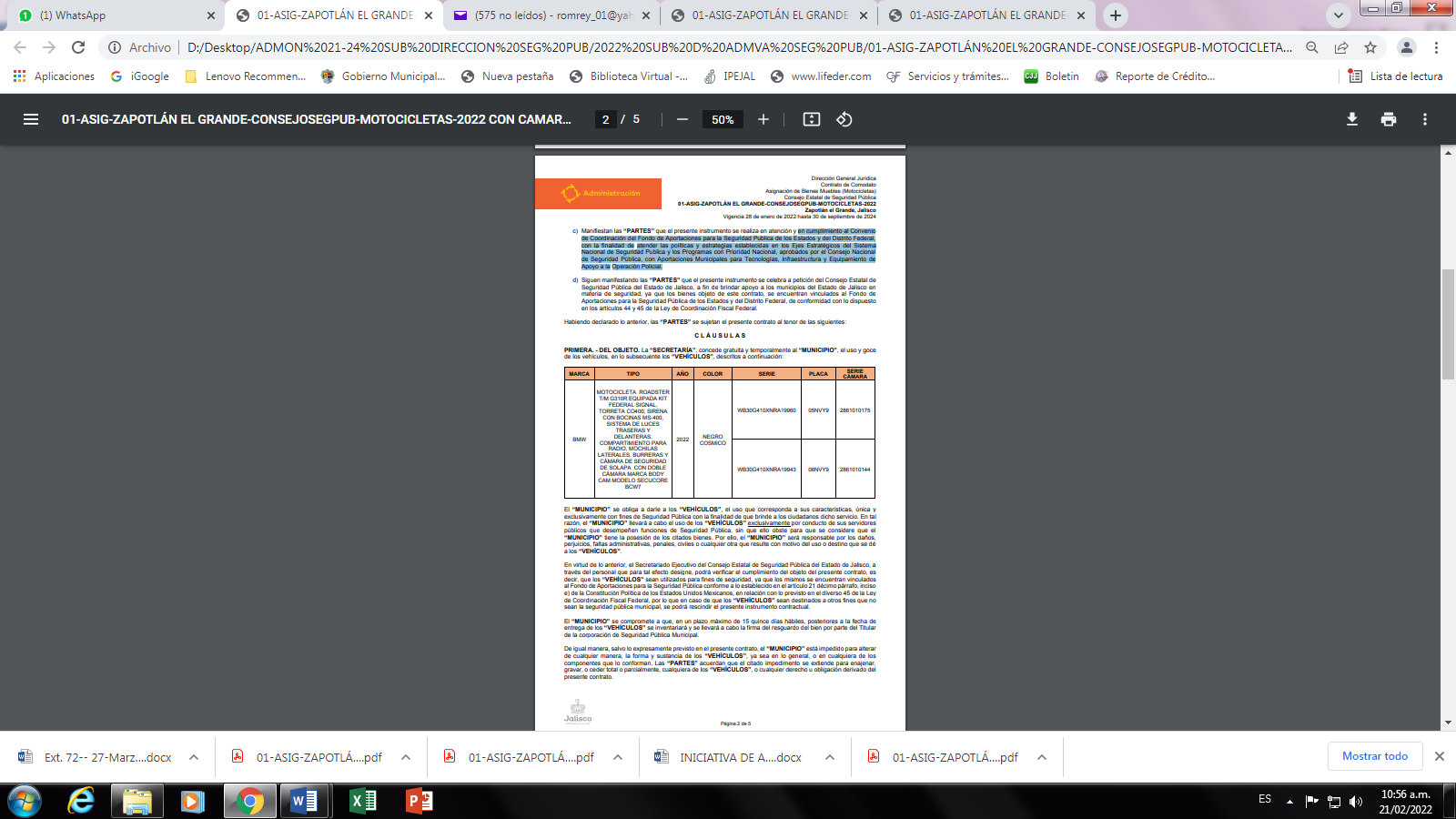 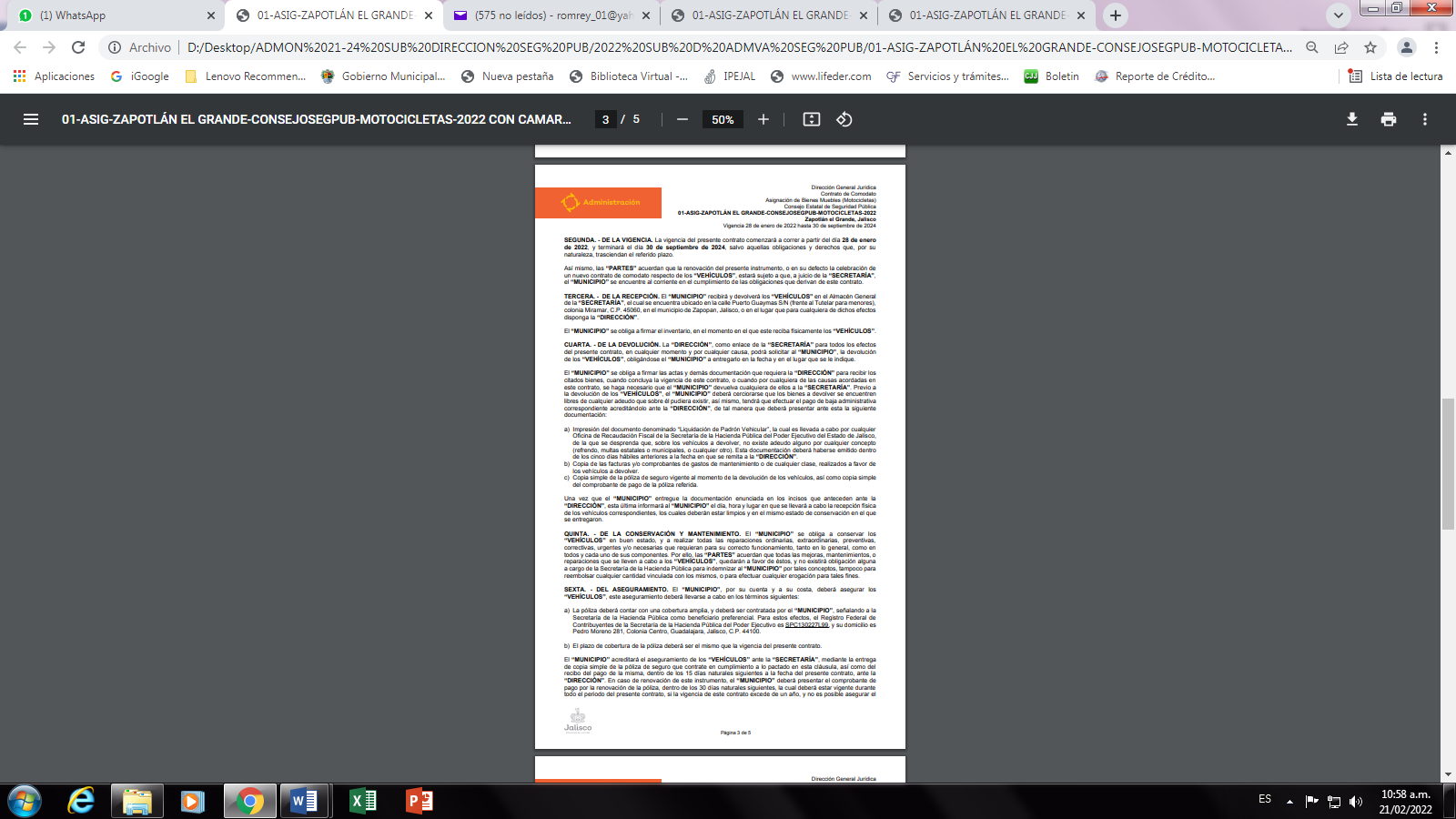 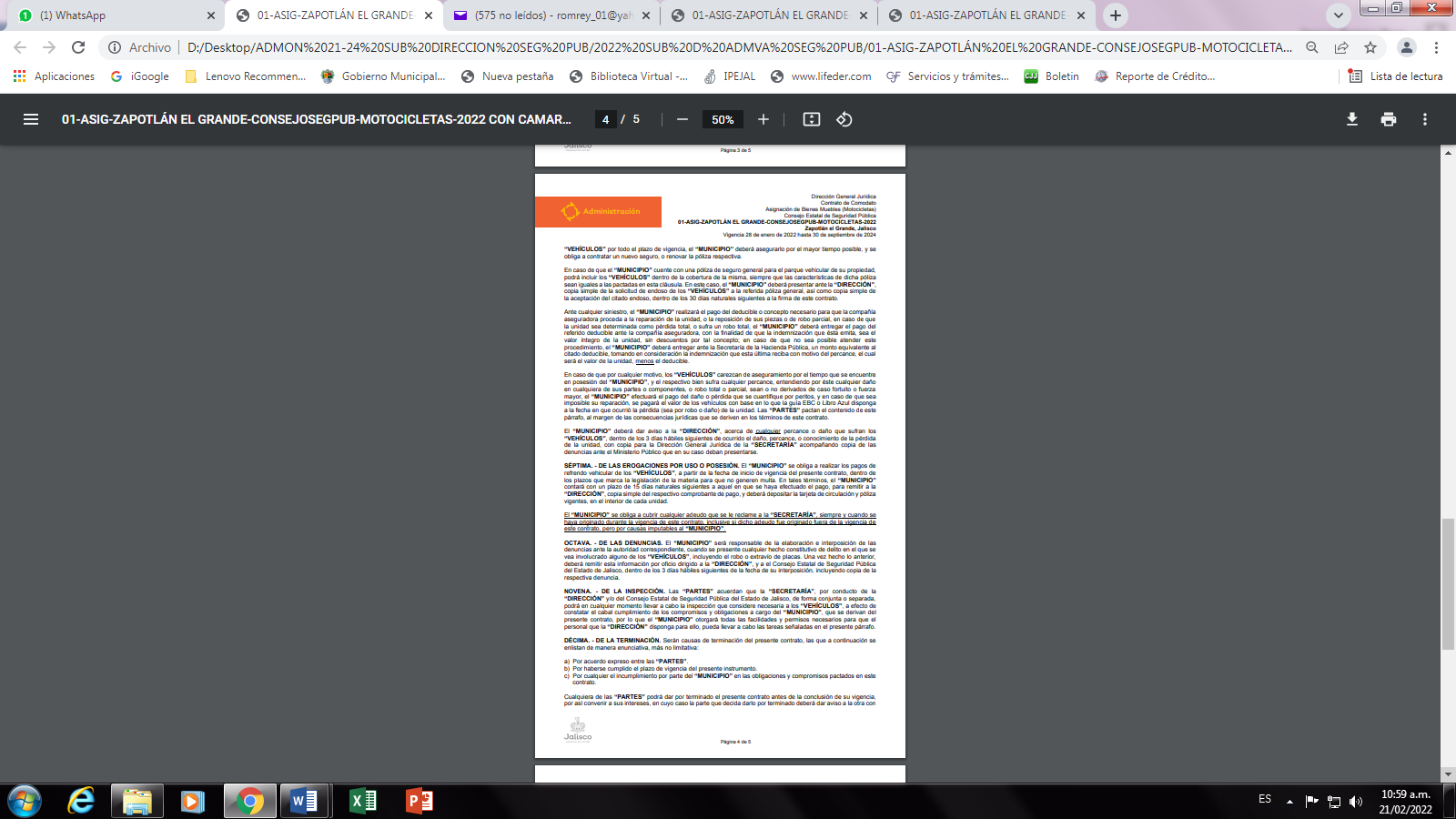 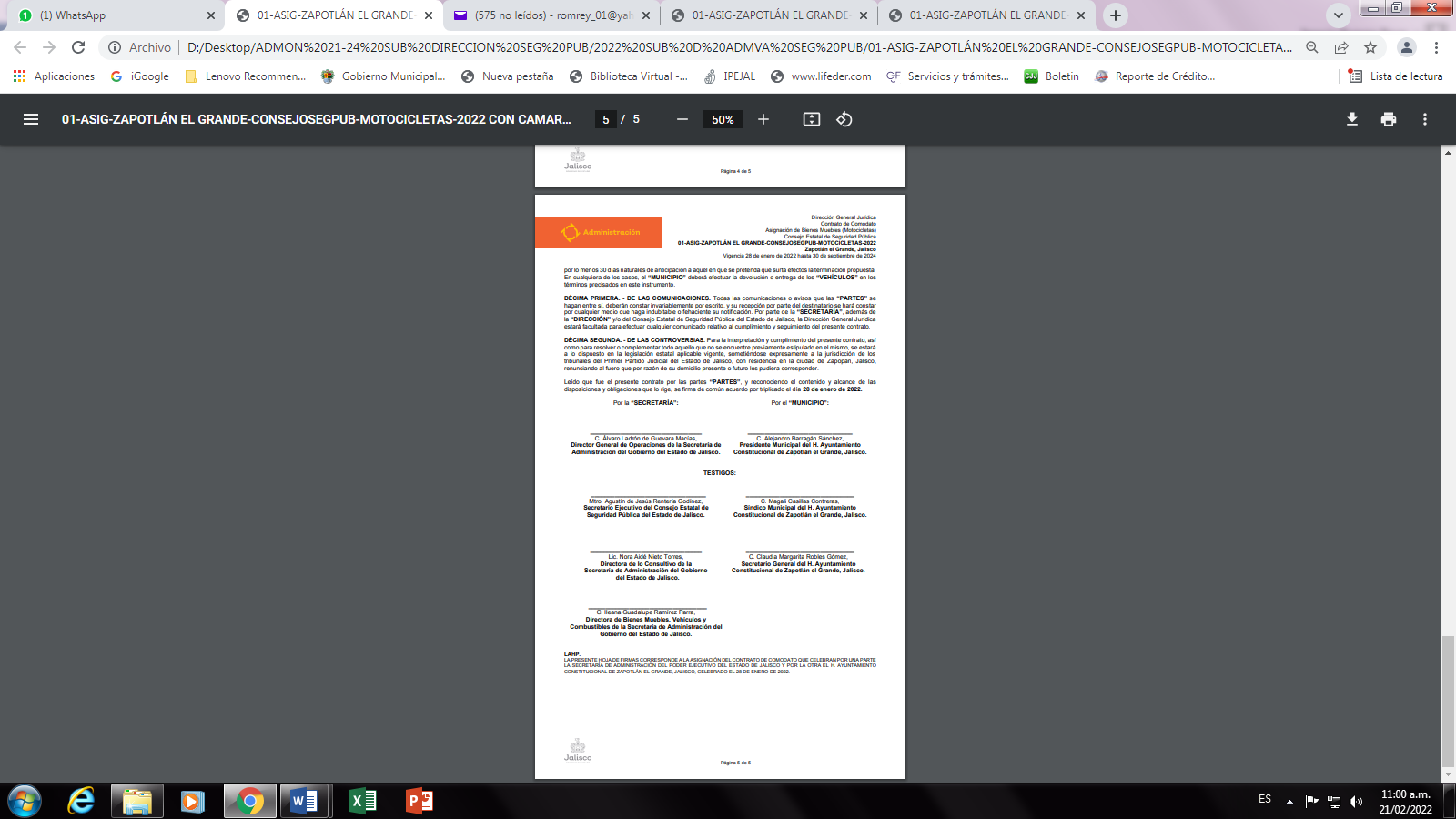 En razón de lo anterior, propongo para su discusión y en su caso aprobación el presente punto de acuerdo que contiene los siguientesRESOLUTIVOS:PRIMERO.- Se autoriza la firma de contrato de comodato folio 01-asig-zapotlán el grande-consejosegpub-motocicletas-2022, con la Secretaría De Administración Del Poder Ejecutivo Del Estado De Jalisco en los términos propuestos.SEGUNDO.- Se faculta a los representantes del Ayuntamiento, Presidente Municipal, Secretario General y Síndico, para suscribir el contrato de comodato así como la documentación inherente al cumplimiento del presente acuerdo. 
TERCERO.- Notifíquese el contenido del presente punto de acuerdo a la Sindicatura, Dirección Jurídica, al Departamento de Patrimonio Municipal para los efectos a que haya lugar.A t e n t a m e n t e  “2022, Año Del Cincuenta Aniversario Del Instituto Tecnológico De Ciudad Guzmán”Ciudad Guzmán, Municipio de Zapotlán el Grande, Jalisco, febrero 21 de 2022MTRO.  ALEJANDRO BARRAGÁN SÁNCHEZ  Presidente Municipal c.c.p. Archivo.